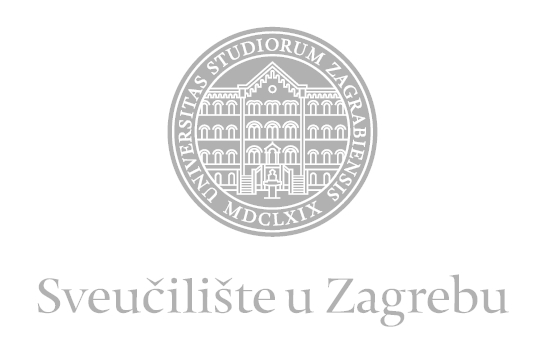 HRVATSKO VOJNO UČILIŠTE "Dr. Franjo Tuđman"Diplomski sveučilišni studijski program Vojno inženjerstvoDIPLOMSKI RADIme PrezimeZagreb, 20XX. godineHRVATSKO VOJNO UČILIŠTE "Dr. Franjo Tuđman"Diplomski sveučilišni studijski program Vojno inženjerstvoIme PrezimeStudent/ica diplomskog sveučilišnog studija Vojno inženjerstvoNASLOV DIPLOMSKOG RADADiplomski radMentor rada: titula, Ime Prezime mentoraKomentor rada: titula, Ime Prezime komentora (ukoliko je komentor definiran )Zagreb, mjesec 20XX. godineIZJAVAIzjavljujem pod punom materijalnom i moralnom odgovornošću da sam ovaj diplomski rad izradio/la samostalno te da u njemu nema kopiranih ili prepisanih dijelova teksta tuđih radova koji nisu propisno označeni kao citati s navedenim izvorom iz kojeg su preneseni. Vlastoručnim potpisom potvrđujem da sam suglasan/na s tim da se ovaj rad može javno objaviti te nesmetano koristiti za potrebe Ministarstva obrane i Oružanih snaga Republike Hrvatske.U Zagrebu, XX. mjeseca 20XX. Ime Prezime_______________________(Potpis kadeta/kadetkinje)ZAHVALATekst zahvale ….(zahvala u slobodnoj formi,  ukoliko student to smatra potrebnim – članovima obitelji, mentoru/komentoru ili drugim osobama koje su bile potpora u izradi rada ili u studiju; ukoliko za to nema potrebe, ovu stranicu izbaciti)(Ovdje umetnuti tekst završnog zadatka – originalni dokument potpisan od strane mentora /komentora ili isti dokument s potpisima skeniran; rad se predaje u tri primjerka!!!)SADRŽAJSADRŽAJ	IPOPIS SLIKA	IIPOPIS TABLICA	IIIPOPIS OZNAKA	IVSAŽETAK	VSUMMARY	VI1.	UVOD	11.1.	Podnaslov uvoda	11.2.	Podnaslov uvoda	12.	NASLOV POGLAVLJA	32.1.	Podnaslov	32.2.	Podnaslov	33.	NASLOV POGLAVLJA NASLOV POGLAVLJA NASLOV POGLAVLJA NASLOV POGLAVLJA	53.1.	Podnaslov podnaslov podnaslov podnaslov podnaslov podnaslov podnaslov podnaslov podnaslov podnaslov	53.1.1.	Podpodnaslov podpodnaslov podpodnaslov podpodnaslov podpodnaslov podpodnaslov podpodnaslov	53.1.1.1.	Podpodpodnaslov podpodpodnaslov podpodpodnaslov podpodpodnaslov podpodpodnaslov	54.	UPUTE ZA OSVJEŽAVANJE (AŽURIRANJE) POPISA TABLICA, SLIKA, SADRŽAJA		65.	ZAKLJUČAK	7LITERATURA	8PRILOZI	10POPIS SLIKASlika 1.	Kako započeti numeraciju i opis	1Slika 2.	Kako ubaciti referencu slike u tekst	1Slika 3.	Kako ubaciti referencu tablice u tekst	3Slika 4.	Kako ubaciti referencu jednadžbe u tekst	5Slika 5.	Kako osvježiti (ažurirati) popise tablica, slika, sadržaja	6POPIS TABLICATablica 1.	Naziv (kratki opis) tablice	3POPIS OZNAKASAŽETAK(Tekst Sažetka koji sadrži od 100 – 200 riječi  - style: TEKST)  Ključne riječi: (pet do deset ključnih riječi koje pri pretraživanju baza podataka podrobnije određuju teme i sadržaj rada; ključne riječi ne bi trebale biti previše općenite već dovoljno specifične za sadržaj rada) SUMMARY(Summary of 100 – 200 words - style: TEKST)Key words: (five to ten keywords to be used when searching through data bases as to be more specific on the topics and contents of this work; keywords should not be too general but specific enough for the topic of the Thesis) UVODTekst uvodaPodnaslov uvodaTekst [Slika 1]. U potpisu slike razmak između brojke i teksta definirati s tipkom "Tab".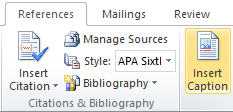 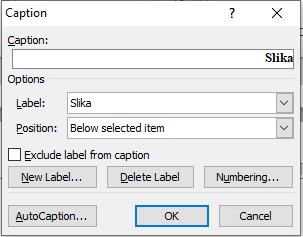 Slika 1.	Kako započeti numeraciju i opisPodnaslov uvodaTekst [Slika 2]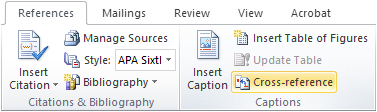 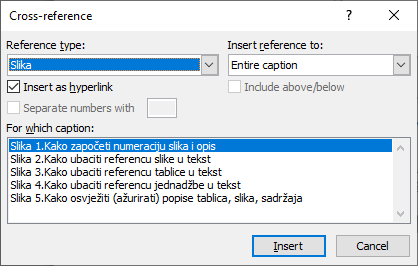 Slika 2.	Kako ubaciti referencu slike u tekst(opis slike definirati ispod slike) Tekst vezan uz nabrajanje:Navod 1 Navod 1 Navod 1 Navod 1 Navod 1 Navod 1 Navod 1 Navod 1 Navod 1 Navod 1 Navod 1 Navod 1 Navod 1 Navod 1Navod 2NASLOV POGLAVLJAPodnaslovTekstTekst vezan uz nabrajanje:Navod 1 Navod 1 Navod 1 Navod 1 Navod 1 Navod 1 Navod 1 Navod 1 Navod 1 Navod 1 Navod 1Navod 2Tekst [Slika 3]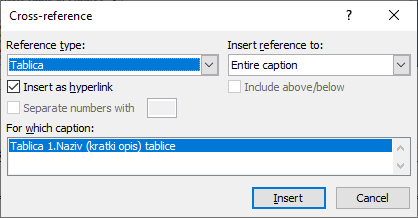 Slika 3.	Kako ubaciti referencu tablice u tekstPodnaslov Tekst [Tablica 1]. U natpisu tablice razmak između brojke i teksta definirati s tipkom "Tab"Tablica 1.	Naziv (kratki opis) tablice(naziv definirati iznad Tablice)Tekst vezan uz nabrajanje:Navod 1 Navod 1 Navod 1 Navod 1 Navod 1 Navod 1 Navod 1 Navod 1 Navod 1 Navod 1 Navod 1 Navod 1 Navod 1 Navod 1Navod 2NASLOV POGLAVLJA NASLOV POGLAVLJA NASLOV POGLAVLJA NASLOV POGLAVLJAPodnaslov podnaslov podnaslov podnaslov podnaslov podnaslov podnaslov podnaslov podnaslov podnaslovPodpodnaslov podpodnaslov podpodnaslov podpodnaslov podpodnaslov podpodnaslov podpodnaslovPodpodpodnaslov podpodpodnaslov podpodpodnaslov podpodpodnaslov podpodpodnaslovTekst vezan uz jednadžbu (1) (svaka jednadžba koja se koristi u tekstu treba biti numerirana; ukoliko iza jednadžbe počinje nova rečenica velikim slovom, nakon jednadžbe dolazi točka; ukoliko se iza jednadžbe nastavlja tekst malim slovom kao dio iste rečenice, nakon jednadžbe dolazi zarez)Za svaku novu jednadžbu kopirati prethodnu tablicu. Nakon toga označiti cijeli tekst (Select All) i osvježiti ažurirati tablice (Update Field).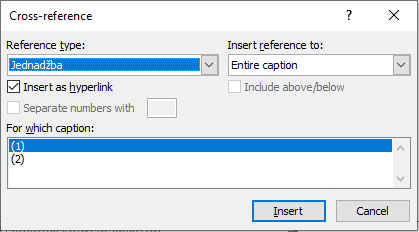 Slika 4.	Kako ubaciti referencu jednadžbe u tekstTekst vezan uz jednadžbu (2)UPUTE ZA OSVJEŽAVANJE (AŽURIRANJE) POPISA TABLICA, SLIKA, SADRŽAJAOznačiti cijeli tekst (Select All) i osvježiti (ažurirati) popise (Update Field).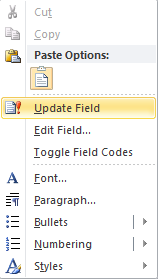 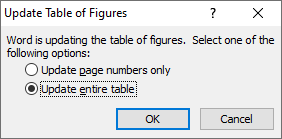 Slika 5.	Kako osvježiti (ažurirati) popise tablica, slika, sadržajaZAKLJUČAKTekst zaključkaLITERATURA(1. način – reference se u tekstu navode prema redosljedu kojim su citirane u radu) P. Pulay, G. Fogarasi, F. Pang, J. E. Boggs, J. Am. Chem. Soc.101 (1979) 2550–2260. (primjer citiranja znanstvenog članka u časopisu)M. J. S. Dewar, The Molecular Orbital Theory of Organic Chemistry, McGraw Hill, New York, 1969, str. 442–448 (primjer citiranja stranica knjige)J. Cizek, P. C. Hariharan (ur.), Advances in Chemical Physics, Vol. 14, Wiley Interscience, New York, 1969, str. 35. (primjer citiranja stranica uredničke knjige)http://www.merckmillipore.com  (datum pristupa 20. ožujka 2017.) (primjer citiranja stranica elektroničkog izvora – obavezno navesti datum pristupa)D. Bogner, Površinski sedimenti i sedimentacija na dijelu sjevernojadranskog Hrvatskog šelfa, Doktorski rad, Prirodoslovno-matematički fakultet, Sveučilište u Zagrebu, 2001, str. 5. (primjer citiranja doktorskog, magistarskog, diplomskog ili završng rada)S. Matijević, G. Kušpilić, Z. Kljaković-Gašpić, N. Krstulović, N. Bojanić, D. Bogner, Utjecaj podmorskog ispusta otpadnih voda na vodeni stupac i sediment u srednjem Jadranu, 5. hrvatska konferencija o vodama s međunarodnim sudjelovanjem: Hrvatske vode pred izazovom klimatskih promjena, Opatija, 2011, Zbornik radova str. 655–663 (primjer citiranja rada u zborniku znanstvenog ili stručnog skupa)A. Autor, Sustavno ispitivanje kakvoće prijelaznih i priobalnih voda u 2012. i 2013. godini, Institut za oceanografiju i ribarstvo, Split, 2014. (primjer citiranja tehničkog ili stručnog izvještaja)N. T. Cramm, Device to Simplify the Conversion of Bibliographic Information into Citation Format, U. S. Patent 7005423, 2005.  (primjer citiranja patenta)(Prema ovom načinu, u tekstu se prilikom citiranja navodi broj navoda u uglatoj zagradi, npr.  [7], ukoliko ih je više npr. [1,3,6], ili ako idu sekvencijalno (slijedno), [1-4] što zamjenjuje navođenje [1, 2, 3, 4]Napomena: pri citiranju što je više moguće izbjegavati citiranje web adresa, već koristiti i citirati primarne izvore, ukoliko su dostupni)(2. način – reference se u tekstu navode abecedno prema prezimenu prvog autora; za prije navedene reference, ovo bi se  zapisalo:)Autor, A. (2014.) Sustavno ispitivanje kakvoće prijelaznih i priobalnih voda u 2012. i 2013. godini, Institut za oceanografiju i ribarstvo, Split, (primjer citiranja tehničkog ili stručnog izvještaja)Bogner, D. (2001.), Površinski sedimenti i sedimentacija na dijelu sjevernojadranskog Hrvatskog šelfa, Doktorski rad, Prirodoslovno-matematički fakultet, Sveučilište u Zagrebu, str. 5. (primjer citiranja doktorskog, magistarskog, diplomskog ili završng rada)Cramm, N.T. (2005.)  Device to Simplify the Conversion of Bibliographic Information into Citation Format, U. S. Patent 7005423, 2005.  (primjer citiranja patenta)Cizek, J., Hariharan, P. C. (1969.), (ur.), Advances in Chemical Physics, Vol. 14, Wiley Interscience, New York, str. 35. (primjer citiranja stranica uredničke knjige)Dewar, M. J. S. (1969), The Molecular Orbital Theory of Organic Chemistry, McGraw Hill, New York, str. 442–448 (primjer citiranja stranica knjige)Matijević, S., Kušpilić, G., Kljaković-Gašpić, Z., Krstulović, N., Bojanić, N., Bogner, D. (2011.) Utjecaj podmorskog ispusta otpadnih voda na vodeni stupac i sediment u srednjem Jadranu, 5. hrvatska konferencija o vodama s međunarodnim sudjelovanjem: Hrvatske vode pred izazovom klimatskih promjena, Opatija, Zbornik radova str. 655–663 (primjer citiranja rada u zborniku znanstvenog ili stručnog skupa)Pulay, P., Fogarasi, G., Pang, F.,  Boggs, J. E.  (1979) J. Am. Chem. Soc.101, 2550–2260. (primjer citiranja znanstvenog članka u časopisu)http://www.merckmillipore.com  (datum pristupa 20. ožujka 2017.) (primjer citiranja stranica elektroničkog izvora, kod ovakvog citiranja, elektronički izvori idu na kraj dokumenta – obavezno navesti datum pristupa)(Prema ovom načinu, u tekstu se prilikom citiranja navodi u uglatoj zagradi, uspravnim pismom prezime autora, npr.  [Bogner,2011], za dva autora [Cizek, Hariharan,1969], za tri i više autora [Matijević i dr., 2011],  za elektroničke izvore prvih nekoliko slova adrese iza www pisano malim slovima [merck, 2011])PRILOZICD-R discTehnička dokumentacija (ukoliko je definirana)OznakaJedinicaOpisOznaka 1JedinicaOpis oznakeOznaka 2JedinicaOpis oznakeOznaka 3JedinicaOpis oznakeOznaka 4JedinicaOpis oznake.(1).(2)